АДМИНИСТРАЦИЯ ХАДЫЖЕНСКОГО ГОРОДСКОГО ПОСЕЛЕНИЯ АПШЕРОНСКОГО РАЙОНАПОСТАНОВЛЕНИЕ   от 17.05.2021                                                                                                   № 201г. ХадыженскОб утверждении Методики оценки эффективности  налоговых расходов Хадыженского городского поселения Апшеронского районаВ соответствии с постановлением главы администрации (губернатора) Краснодарского края от 15 ноября 2019 года № 763 «О порядке оценки налоговых расходов Краснодарского края», постановлением администрации Хадыженского городского поселения Апшеронского района от 06 апреля 2021 года № 133  «Об утверждении Порядка  формирования перечня налоговых расходов Хадыженского городского поселения Апшеронского района и оценки налоговых расходов Хадыженского городского поселения Апшеронского района» п о с т а н о в л я ю:1. Утвердить Методику оценки эффективности налогового расхода Хадыженского городского поселения Апшеронского района (прилагается).          2. Главному специалисту отдела организационно-кадровой работы администрации Хадыженского городского поселения Апшеронского района (Кожухова) разместить настоящее постановление на официальном сайте администрации Хадыженского городского поселения Апшеронского района в информационно-телекоммуникационной сети «Интернет».           3. Контроль за выполнением настоящего постановления оставляю за     собой.   4. Постановление вступает в силу со дня его подписания.Глава Хадыженского городскогопоселения Апшеронского района		                                         Ю.Н. ЗахароваМетодикаоценки эффективности налоговых расходов Хадыженского городского поселения Апшеронского района	1. Методика оценки эффективности налогового расхода Хадыженского городского поселения Апшеронского района, куратором которого является администрация Хадыженского городского поселения Апшеронского района, разработана в соответствии с Порядком   формирования перечня налоговых расходов Хадыженского городского поселения Апшеронского района и оценки налоговых расходов Хадыженского городского поселения Апшеронского района (далее – городское поселение, утвержденным постановлением администрации Хадыженского городского поселения Апшеронского района  от 06 апреля 2021 года № 133 (далее – Методика, Порядок).	2. Используемые в настоящей Методике понятия и термины употребляются в значениях, определенных Порядком.	3. В соответствии с настоящей Методикой осуществляется оценка эффективности следующих налоговых расходов Хадыженского городского поселения Апшеронского района:	3.1. Освобождение от уплаты земельного налога следующих категорий граждан:физические лица, достигшие возраста 70 лет;участники ликвидации последствий аварии на Чернобыльской АЭС;3) семьи, имеющие детей-инвалидов;          4) многодетные семьи;5) ветераны и инвалиды боевых действий;          3.2. Освобождение от уплаты земельного налога краевых общественных специализированных организаций;3.3 Освобождение от уплаты земельного налога органы местного самоуправления Хадыженского городского поселения Апшеронского района и муниципальные учреждения, финансируемые из бюджета Хадыженского городского поселения;При анализе налоговых расходов проводится отнесение налоговых расходов к одной из двух целевых категорий:	 - социальные налоговые расходы - налоговые расходы, установленные для отдельных социально незащищенных групп населения, социально ориентированных некоммерческих организаций, организаций, конечной целью которых является поддержка населения, а также иных категорий налогоплательщиков, в случае если целью налоговых расходов не является стимулирование экономической активности и увеличение налоговых поступлений в бюджет Хадыженского городского поселения.- стимулирующие налоговые расходы - налоговые расходы, установленные    в целях      стимулирования   экономической   активности  для увеличения            налоговых поступлений в бюджет поселения.                                                                            	4. Оценка эффективности налогового расхода осуществляется администрацией Хадыженского городского поселения Апшеронского района (далее – куратор) в соответствии с Порядком и включает в себя оценку целесообразности налогового расхода и оценку результативности налогового расхода.5. Оценка целесообразности налогового расхода осуществляется по следующим критериям: Соответствие налоговых расходов, обусловленных предоставлением льготы  целям и задачам муниципальных программ, или иным целям социально-экономической политики поселения (в отношении непрограммных налоговых расходов) (далее – цель);Целесообразность осуществления налогового расхода подтверждается, если налоговый расход оказывает прямое или косвенное влияние на достижение цели.6.  Востребованность налоговой льготы.Востребованность плательщиками предоставленной налоговой льготы характеризуется соотношением численности плательщиков, воспользовавшихся правом на льготы, и общей численности плательщиков, потенциально имеющих право на получение льготы, по данным за период с начала действия для плательщиков соответствующей льготы.При этом показателем низкой востребованности является соотношение равное менее 30%, а показателем высокой востребованности является соотношение равное и (или) более 30%.7. Критерием результативности налогового расхода является минимум один показатель (индикатор) достижения целей муниципальной программы  Хадыженского городского поселения и (или) целей социально – экономической политики Хадыженского городского сельского поселения, не относящихся к муниципальным программам, либо иной показатель (индикатор), на значение которого оказывают влияние налоговые расходы Хадыженского городского  поселения. 8. Оценке подлежит вклад предусмотренной для плательщиков налоговой льготы в изменение значения целевого показателя, который рассчитывается как разница между значением указанного целевого показателя с учетом льготы и значением указанного целевого показателя без учета льготы.9. Оценка результативности налогового расхода включает оценку бюджетной эффективности налогового расхода.10. В целях проведения оценки бюджетной эффективности налогового расхода осуществляется сравнительный анализ результативности предоставления льготы и результативности применения альтернативных механизмов достижения цели. 11. Сравнительный анализ включает сравнение объемов расходов бюджета Хадыженского городского поселения Апшеронского района в случае применения альтернативных механизмов достижения цели и объема предоставленной льготы (расчет прироста целевого показателя достижения цели на 1 рубль налогового расхода и на 1 рубль расходов бюджета Хадыженского городского поселения Апшеронского района для достижения того же целевого показателя в случае применения альтернативных механизмов).12. В качестве альтернативных механизмов достижения цели могут учитываться:-  предоставление субсидий или иные формы непосредственной финансовой поддержки плательщиков, имеющих право на льготу, за счет средств бюджета Хадыженского городского поселения Апшеронского района;- предоставление муниципальных гарантий по обязательствам плательщиков, имеющих право на льготу.13. По результатам оценки эффективности налогового расхода формируются следующие документы:а) паспорт налогового расхода согласно приложению к настоящей Методике;б) результаты оценки эффективности налогового расхода.На основании данных документов формируется таблица, содержащая информацию из паспорта налогового расхода, краткое описание результатов оценки эффективности налогового расхода.14. В результатах оценки эффективности налогового расхода содержится следующая информация (в текстовом виде):а) описание соответствия налогового расхода цели, включающее обоснование прямого и косвенного влияния налогового расхода на соответствующую цель, при этом косвенное влияние должно сопровождаться обоснованием взаимосвязи между налоговым расходом и соответствующей цели;б) описание уровня востребованности налоговой льготы, обусловленной налоговым расходом, и ее соответствие пороговому значению востребованности налоговой льготы;в) описание оценки вклада налоговой льготы, обуславливающей налоговый расход, в изменение значения выбранного целевого показателя;г) описание оценки бюджетной эффективности налогового расхода, включающее сопоставление объемов расходов бюджета Хадыженского городского поселения Апшеронского района в случае применения альтернативных механизмов достижения цели и объема предоставленной льготы (расчет прироста целевого показателя достижения цели на 1 рубль налогового расхода и на 1 рубль расходов бюджета Хадыженского городского  поселения Апшеронского района для достижения того же целевого показателя в случае применения альтернативных механизмов);д) описание выводов по результатам оценки эффективности налогового расхода, включающее:-вывод о соответствии или несоответствии налогового расхода критериям целесообразности налогового расхода, в том числе соответствие цели, востребованность налоговой льготы, обусловленной налоговым расходом, и        соответствие пороговому значению;-вывод о вкладе налогового расхода в достижение цели;-вывод о наличии или об отсутствии более результативных (менее затратных для бюджета сельского поселения) альтернативных механизмов достижения цели.Глава Хадыженского городского поселения Апшеронского района				                     Ю.Н.ЗахароваПАСПОРТналогового расхода Хадыженского городского поселения                                            Апшеронского района________________________________________________________________(краткое наименование налогового расхода Хадыженского городского поселения Апшеронский район)Глава Хадыженского городского поселения Апшеронского района                                                        Ю.Н.ЗахароваПРИЛОЖЕНИЕУТВЕРЖДЕНАпостановлением администрацииХадыженского городского поселения Апшеронского районаот 17.05.2021 № 201Приложениек Методике оценки эффективности           налоговых расходов Хадыженского          городского поселения Апшеронского района №п/пПредоставляемая информацияПредоставляемая информацияЗначение(заполняемое поле)Источник данных12234I. Нормативные характеристики налогового расходаХадыженского городского поселения Апшеронского районаI. Нормативные характеристики налогового расходаХадыженского городского поселения Апшеронского районаI. Нормативные характеристики налогового расходаХадыженского городского поселения Апшеронского районаI. Нормативные характеристики налогового расходаХадыженского городского поселения Апшеронского районаI. Нормативные характеристики налогового расходаХадыженского городского поселения Апшеронского района1.Муниципальный правовой акт Хадыженского городского поселения Апшеронского района, которым предусматривается налоговая льгота Муниципальный правовой акт Хадыженского городского поселения Апшеронского района, которым предусматривается налоговая льгота администрация Хадыженского городского поселения  Апшеронского района 2. Условия предоставления налоговой льготы для плательщиков налога, установленные муниципальным правовым актом Хадыженского городского поселения Апшеронского районаУсловия предоставления налоговой льготы для плательщиков налога, установленные муниципальным правовым актом Хадыженского городского поселения Апшеронского районаадминистрация Хадыженского городского поселения  Апшеронского района3. Целевая категория плательщиков налога, для которых предусмотрена налоговая льгота, установленная муниципальным правовым актом Хадыженского городского поселения Апшеронского районаЦелевая категория плательщиков налога, для которых предусмотрена налоговая льгота, установленная муниципальным правовым актом Хадыженского городского поселения Апшеронского районаадминистрация Хадыженского городского поселения  Апшеронского района 4.Дата вступления в силу положения муниципального правового акта Хадыженского городского поселения Апшеронского района, устанавливающего налоговую льготуДата вступления в силу положения муниципального правового акта Хадыженского городского поселения Апшеронского района, устанавливающего налоговую льготуадминистрация Хадыженского городского поселения  Апшеронского района 5.Дата начала действия предоставленного муниципальным правовым актом Хадыженского городского поселения Апшеронского района права на налоговую льготуДата начала действия предоставленного муниципальным правовым актом Хадыженского городского поселения Апшеронского района права на налоговую льготуадминистрация Хадыженского городского поселения  Апшеронского района 6.Период действия налоговой льготы, предоставленной муниципальным правовым актом Хадыженского городского поселения Апшеронского районаПериод действия налоговой льготы, предоставленной муниципальным правовым актом Хадыженского городского поселения Апшеронского районаадминистрация Хадыженского городского поселения  Апшеронского района )122347.Дата прекращения действия налоговой льготы, установленной муниципальным правовым актом Хадыженского городского поселения Апшеронского районаДата прекращения действия налоговой льготы, установленной муниципальным правовым актом Хадыженского городского поселения Апшеронского районаадминистрация Хадыженского городского поселения  Апшеронского района II. Целевые характеристики налогового расхода Хадыженского городского поселения Апшеронского районаII. Целевые характеристики налогового расхода Хадыженского городского поселения Апшеронского районаII. Целевые характеристики налогового расхода Хадыженского городского поселения Апшеронского районаII. Целевые характеристики налогового расхода Хадыженского городского поселения Апшеронского районаII. Целевые характеристики налогового расхода Хадыженского городского поселения Апшеронского района8.Наименования налога, по которому предусматривается налоговая льгота, установленная муниципальным правовым актом Хадыженского городского поселения Апшеронского районаНаименования налога, по которому предусматривается налоговая льгота, установленная муниципальным правовым актом Хадыженского городского поселения Апшеронского районаадминистрация Хадыженского городского поселения  Апшеронского района 9.Наименование налоговой льготыНаименование налоговой льготыадминистрация Хадыженского городского поселения  Апшеронского района 10.Размер налоговой ставки, в пределах которой предоставляется налоговая льготаРазмер налоговой ставки, в пределах которой предоставляется налоговая льготаадминистрация Хадыженского городского поселения  Апшеронского района 11.Целевая категория налогового расхода Хадыженского городского поселения Апшеронского районаЦелевая категория налогового расхода Хадыженского городского поселения Апшеронского районаадминистрация Хадыженского городского поселения  Апшеронского района 12.Цель предоставления налоговой льготы, установленной муниципальным правовым актом Хадыженского городского поселения Апшеронского районаЦель предоставления налоговой льготы, установленной муниципальным правовым актом Хадыженского городского поселения Апшеронского районаадминистрация Хадыженского городского поселения  Апшеронского района 13.Целевой показатель достижения цели муниципальной программы Хадыженского городского поселения Апшеронского района в связи с предоставлением налоговой льготыЦелевой показатель достижения цели муниципальной программы Хадыженского городского поселения Апшеронского района в связи с предоставлением налоговой льготыадминистрация Хадыженского городского поселения  Апшеронского района14.Код вида экономической деятельности (по ОКВЭД), к которому относится налоговый расходКод вида экономической деятельности (по ОКВЭД), к которому относится налоговый расходадминистрация  Хадыженского городского поселения  Апшеронского района 15.Принадлежность налогового расхода к группе полномочий в соответствии с методикой распределения дотаций, утвержденной постановлением Правительства Российской Федерации от 22 ноября 2004 года      № 670 «О распределении дотаций на выравнивание бюджетной обеспеченности субъектов Российской Федерации»Принадлежность налогового расхода к группе полномочий в соответствии с методикой распределения дотаций, утвержденной постановлением Правительства Российской Федерации от 22 ноября 2004 года      № 670 «О распределении дотаций на выравнивание бюджетной обеспеченности субъектов Российской Федерации»администрация Хадыженского городского поселения  Апшеронского района 12334III. Фискальные характеристики налогового расходаХадыженского городского поселения Апшеронского районаIII. Фискальные характеристики налогового расходаХадыженского городского поселения Апшеронского районаIII. Фискальные характеристики налогового расходаХадыженского городского поселения Апшеронского районаIII. Фискальные характеристики налогового расходаХадыженского городского поселения Апшеронского района16.Объем налоговой льготы, предоставленной для плательщиков налога, в соответствии с муниципальным правовым актом Хадыженского городского поселения Апшеронского района за отчетный годОбъем налоговой льготы, предоставленной для плательщиков налога, в соответствии с муниципальным правовым актом Хадыженского городского поселения Апшеронского района за отчетный годМежрайонная инспекция Федеральной налоговой службы России № 9 по Краснодарскому краю (далее – МИФНС России № 9 по Краснодарскому краю) 17.Численность плательщиков налога, воспользовавшихся налоговой льготой, установленной муниципальным правовым актом Хадыженского городского поселения Апшеронского района (единиц)Численность плательщиков налога, воспользовавшихся налоговой льготой, установленной муниципальным правовым актом Хадыженского городского поселения Апшеронского района (единиц)МИФНС России № 9 по Краснодарскому краю18.Результат оценки эффективности налогового расхода Хадыженского городского поселения Апшеронского районаРезультат оценки эффективности налогового расхода Хадыженского городского поселения Апшеронского районаадминистрация Хадыженского городского поселения  Апшеронского района)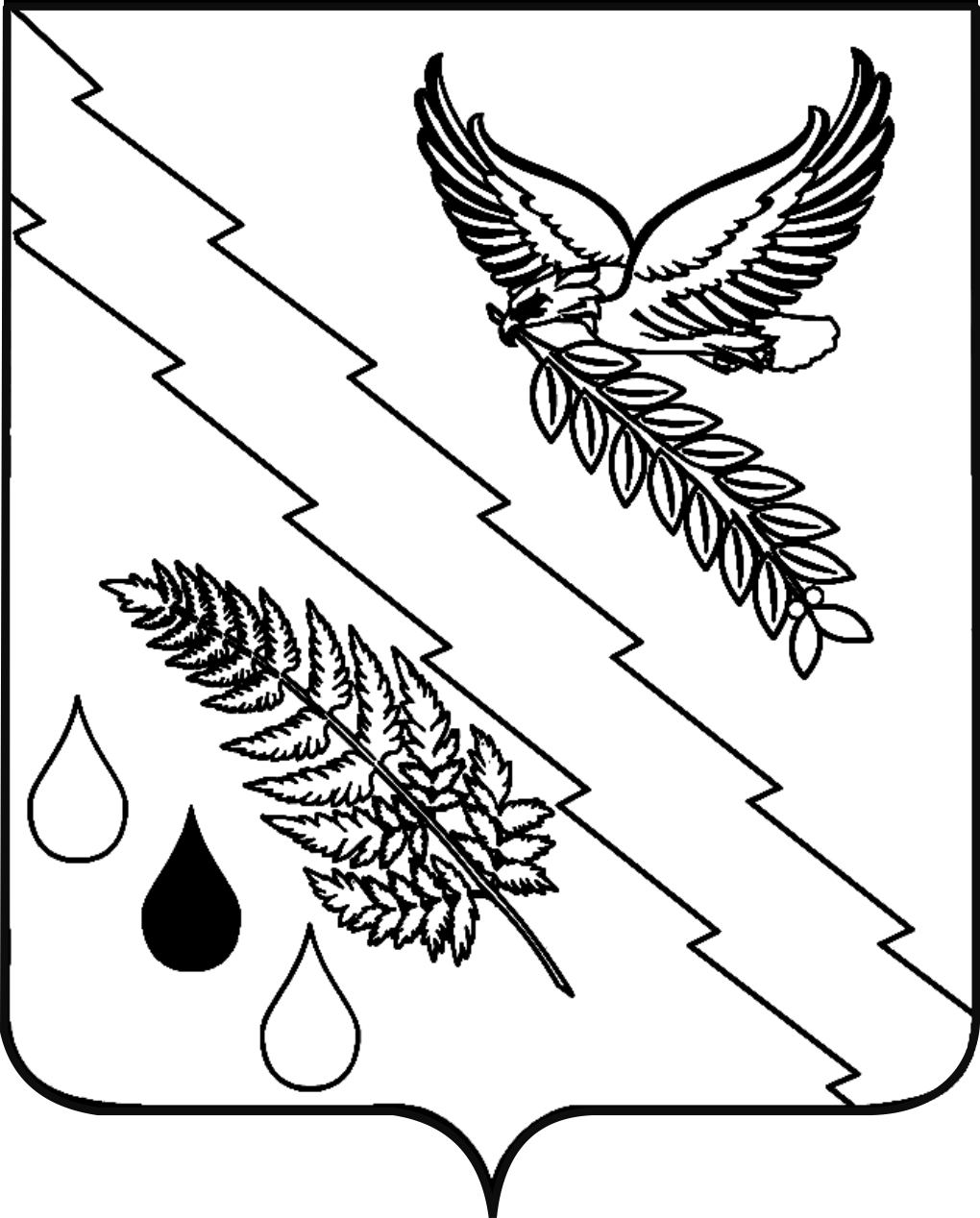 